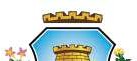 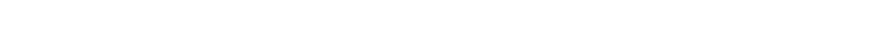 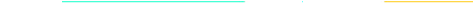 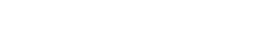 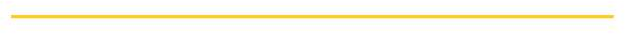 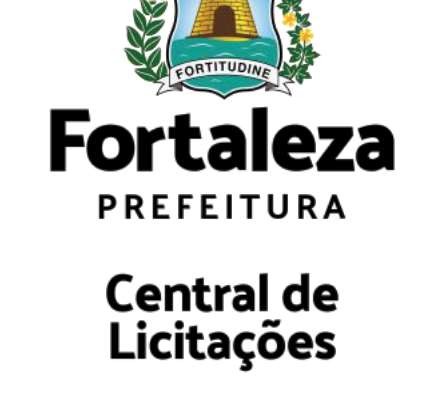 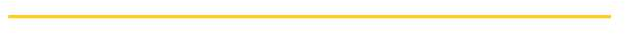 EDITAL Nº 9373 | PROCESSO ADM. Nº P349183/2023CHAMAMENTO PÚBLICO CEL Nº 018/2023	EDITAL PARA AS ARTES LEI PAULO GUSTAVOANEXO XVI - DECLARAÇÃO DE ATENDIMENTO DAS CONDIÇÕES DE PARTICIPAÇÃOEu, (nome), (estado civil), (profissão), portador (a) da carteira de identidade nº (número), expedida pelo (órgão expedidor), inscrito (a) no CPF sob o nº (número), residente e domiciliado (a) no (endereço completo), na qualidade de ARTISTA ou REPRESENTANTE DO GRUPO (proponente pessoa física) ou REPRESENTANTE LEGAL DA PESSOA JURÍDICA (proponente pessoa jurídica) DECLARO sob as penas da lei que:As informações prestadas nesta inscrição são verdadeiras;Conheço os termos do Regulamento deste Edital bem como as informações e condições para o cumprimento das obrigações objeto deste Edital com as quais concorda;Não sou igreja, clube, associação de servidores, associação comercial e industrial, clube de dirigentes lojistas e nem sindicato;Não me encontro suspenso nem declarado inidôneo para participar de licitações ou contratar com órgão ou entidades da Administração Pública;Não sou servidor público, prestador de serviços de organização social que possua contrato de gestão com a SECULTFOR, ou pessoa que exerçam qualquer atividade remunerada na Secretaria Municipal da Cultura de Fortaleza	SECULTFOR e da Central de Licitações da Prefeitura de Fortaleza CLFOR, entidade concedente, bem como seus respetivos cônjuges, companheiros, e parentes em linha reta, colateral ou por afinidade até o terceiro grau;Não sou membro da Comissão de Avaliação, bem como cônjuge, ascendente, descendentes em qualquer grau, além de sócio comercial;Tenho	domicílio	no	município	de	Fortaleza/CE	há	no	mínimo	02	(dois)	anos.Fortaleza (CE),	de	de 2023.AssinaturaA falta desta declaração assinada pelo proponente será motivo de NÃO PARTICIPAÇÃO, ou seja, os documentos de habilitação e avaliação técnica não serão analisados.